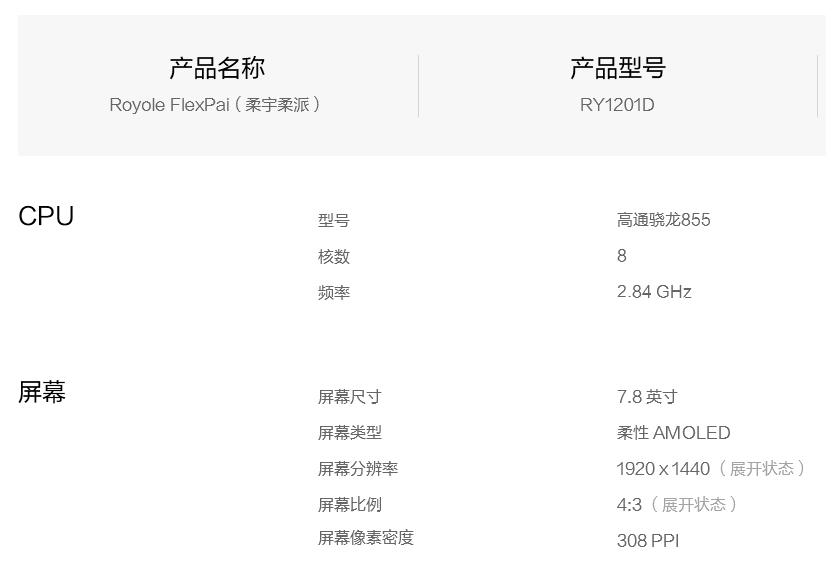 CPU  Model               Qualcomm snapdragon 8558 cores2.84GHzScreenSize 7.8”Type of screen         flexible AmoledScreen resolution       1920*1440 (in deployment state)Screen scale           4:3 (in deployment state)Screen Pixel Density    308PPI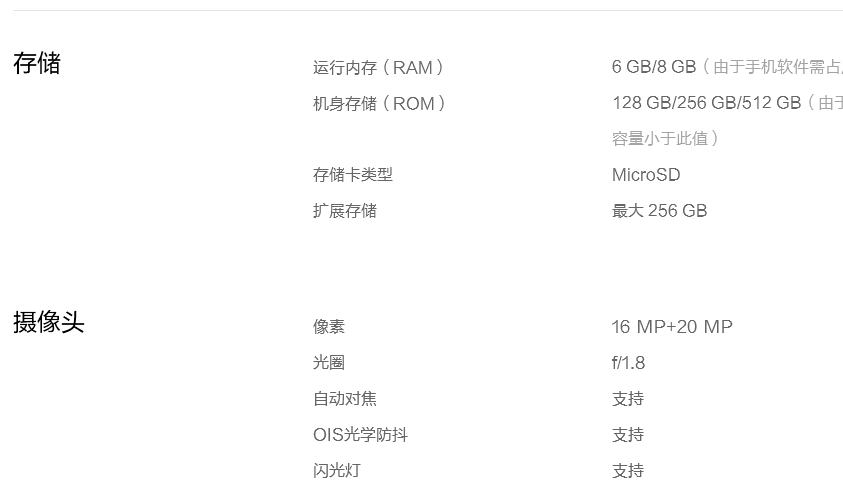 StorageRAM           6GB (for model-1 foldable mobilphone)/ 8GB (for model-2 foldable mobilphone)ROM           128GB/ 256GB (for model-1 foldable mobilphone), 256GB/ 512GB (for model-2 foldable mobilphone)Memory card type   Micro SDExtended storage    max.256GBCameraPixel                16MP + 20MPAperture             f/1.8Autofocus            supportOIS optical anti-shake   support Flash                support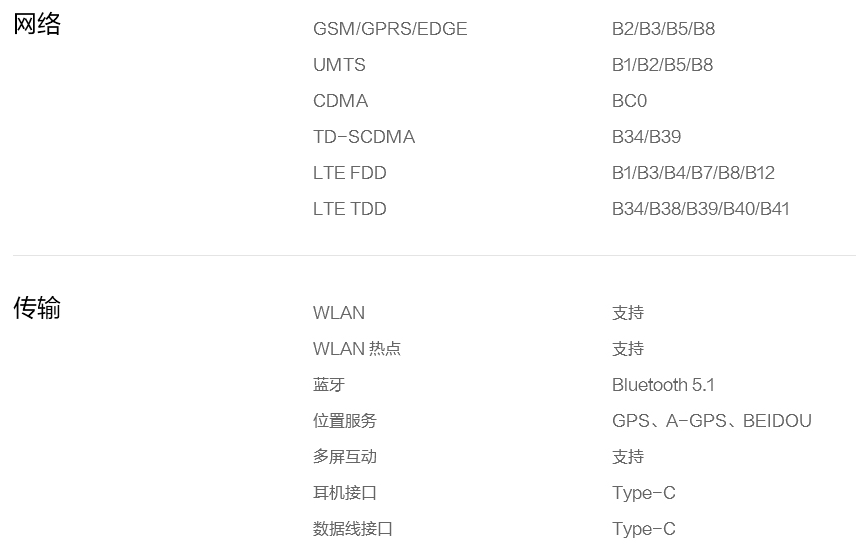 Net
GSM/ GPRS/ EDGE        B2/ B3/ B5/ B8UMTS                   B1/ B2/ B5/ N8CDMA                   BC0TD-SCDMA              B34/ B39LTE EDD                 B1/ B3/ B4/ B7/ B8/ B12LTE TDD                 B34/ B38/ B39/ B40/ B41Android                  Android 9.0 and upgrading automaticallyTransmission WlAN                supportWlAN hotsport         supportBluetooth             Bluetooth 5.1Position service        GPS, A-GPS, BeidouMulti screen interaction  supportHeadphone jack        Type-CData Line Interface     Type-C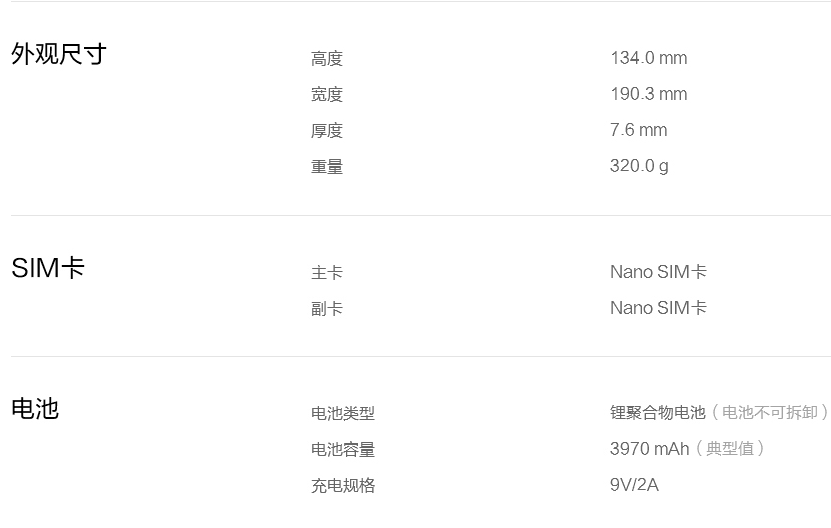 Appearance sizeHeight 134.0mmWidth 190.3mmThickness 7.6mmNet weight 320.0gSIM cardMain card          Nano SIM cardsupplemental card   Nano SIM cardBatteryType of battery     Lithium polymer battery (non-removable battery)Capacity of battery  3970mAh (Typical value)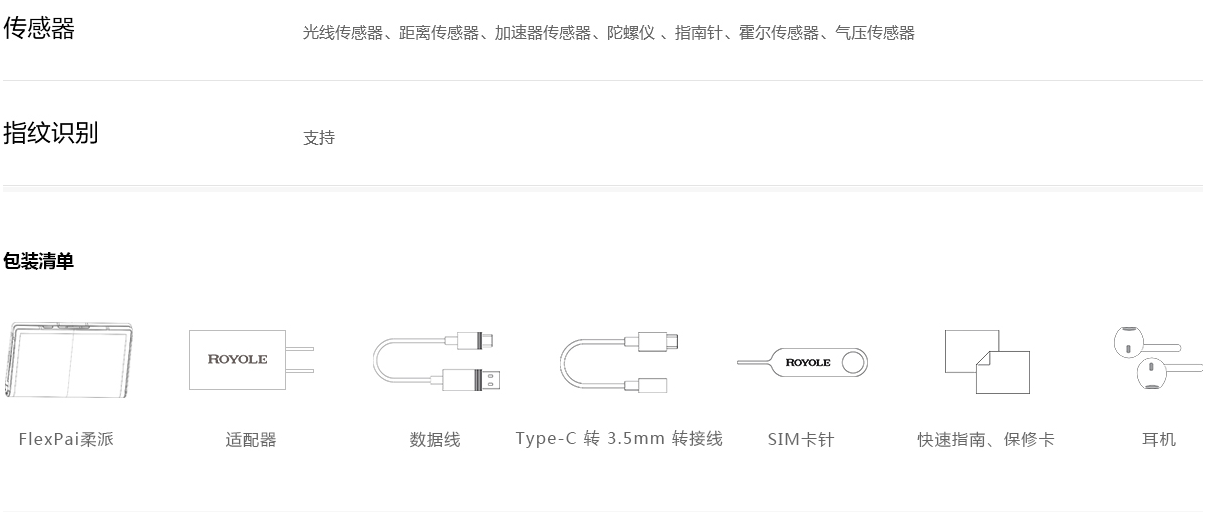 Sensors:  Light sensor, Distance sensor, Acceleration sensor, Gyroscope, Compass, Hall sensor, Pressure sensorFingerprint identification   supportPacking ListFlexible mobilphone, Adapter, Data line, Type-C transferring 3.5mm connecting line, SIM clip, Quick Guide + Warranty Card, Earphone 